Name|: ……………………………… ADM No…….Class: …….Signature ……FORM TWO AGRICULTURETIME: 11/2 HOURS (50 MARKS)INSTRUCTIONSAnswer all the questions in the spaces providedDefine the following terms.Seed dressing.									(1mk)………………………………………………………………………………………………………………………………………………………………………………………………………………………………………..Chitting									(1mk)………………………………………………………………………………………………………………………………………………………………………………………………………………………………………..2. The diagram below represents a field management practice carried out on crops.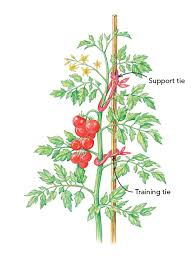 a) Identify the above practice								 (1mk) ………………………………………………………………………………………………………………………………………………………………………………………………………………………………………..b) Name one crop the practice is commonly practiced on				 (1mk)……………………………………………………………………………………………………………………………………………………………………………………………………………………………………….c) Give two reasons for carrying out the above practice		                  (2mks) ……………………………………………………………………………………………………………………………………………………………………………………………………………………………………………………………………………………………………………………………3. List four human factors that influence agriculture 				(2mks)………………………………………………………………………………………………………………………………………………………………………………………………………………………………………..………………………………………………………………………………………………………………………………………………………………………………………………………………………………………..4. Give four reasons for treating water for use on the farm 			(2mks)………………………………………………………………………………………………………………………………………………………………………………………………………………………………………..………………………………………………………………………………………………………………………………………………………………………………………………………………………………………..5. State four precautions that should be observed when using workshop tools (2mks)………………………………………………………………………………………………………………………………………………………………………………………………………………………………………..………………………………………………………………………………………………………………………………………………………………………………………………………………………………………..6. Give four reasons why burning is discouraged as a method of land clearing (2mks)………………………………………………………………………………………………………………………………………………………………………………………………………………………………………..………………………………………………………………………………………………………………………………………………………………………………………………………………………………………..7. Name four practices that enhance minimum tillage			  	   (2mks)………………………………………………………………………………………………………………………………………………………………………………………………………………………………………..………………………………………………………………………………………………………………………………………………………………………………………………………………………………………..8. Give two sources of underground water         				            (1mks)………………………………………………………………………………………………………………………………………………………………………………………………………………………………………..……………………………………………………………………………………………………………………9. State four characteristics of a fertile soil 					(2mks)………………………………………………………………………………………………………………………………………………………………………………………………………………………………………..……………………………………………………………………………………………………………………10. Name four breeds of dairy goats 						(2mks)………………………………………………………………………………………………………………………………………………………………………………………………………………………………………..………………………………………………………………………………………………………………………………………………………………………………………………………………………………………..11. Name two types of Inventory records						 (1mk)………………………………………………………………………………………………………………………………………………………………………………………………………………………………………..………………………………………………………………………………………12. List four symptoms of Nitrogen deficiency in plants				 (2mks)………………………………………………………………………………………………………………………………………………………………………………………………………………………………………..……………………………………………………………………………………………………………………………………………………………………………………………………………………13. Name two vegetative materials used to propagate pineapples		 (1mk)………………………………………………………………………………………………………………………………………………………………………………………………………………………………………..……………………………………………………………………………………………………………………………………………………………………………………………………………………14. Outline four factors considered when selecting a nursery site 		(2mks)………………………………………………………………………………………………………………………………………………………………………………………………………………………………………..……………………………………………………………………………………………………15. State four characteristics of a good grain store					 (2mks)16. Study the diagram below and answer the following questions.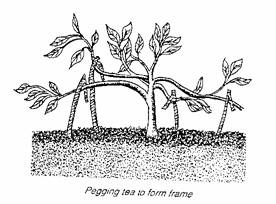 a. Identify the practice above.                                                                              (1mk)……………………………………………………………………………………………………………………State two reasons for carrying out the practice above.                                    (2mks)………………………………………………………………………………………………………………………………………………………………………………………………………………………………………..17. The diagram below shows an experiment set up using soil types G, H and J. Observations were made after 24hrs. Study the diagram and answer questions that follow.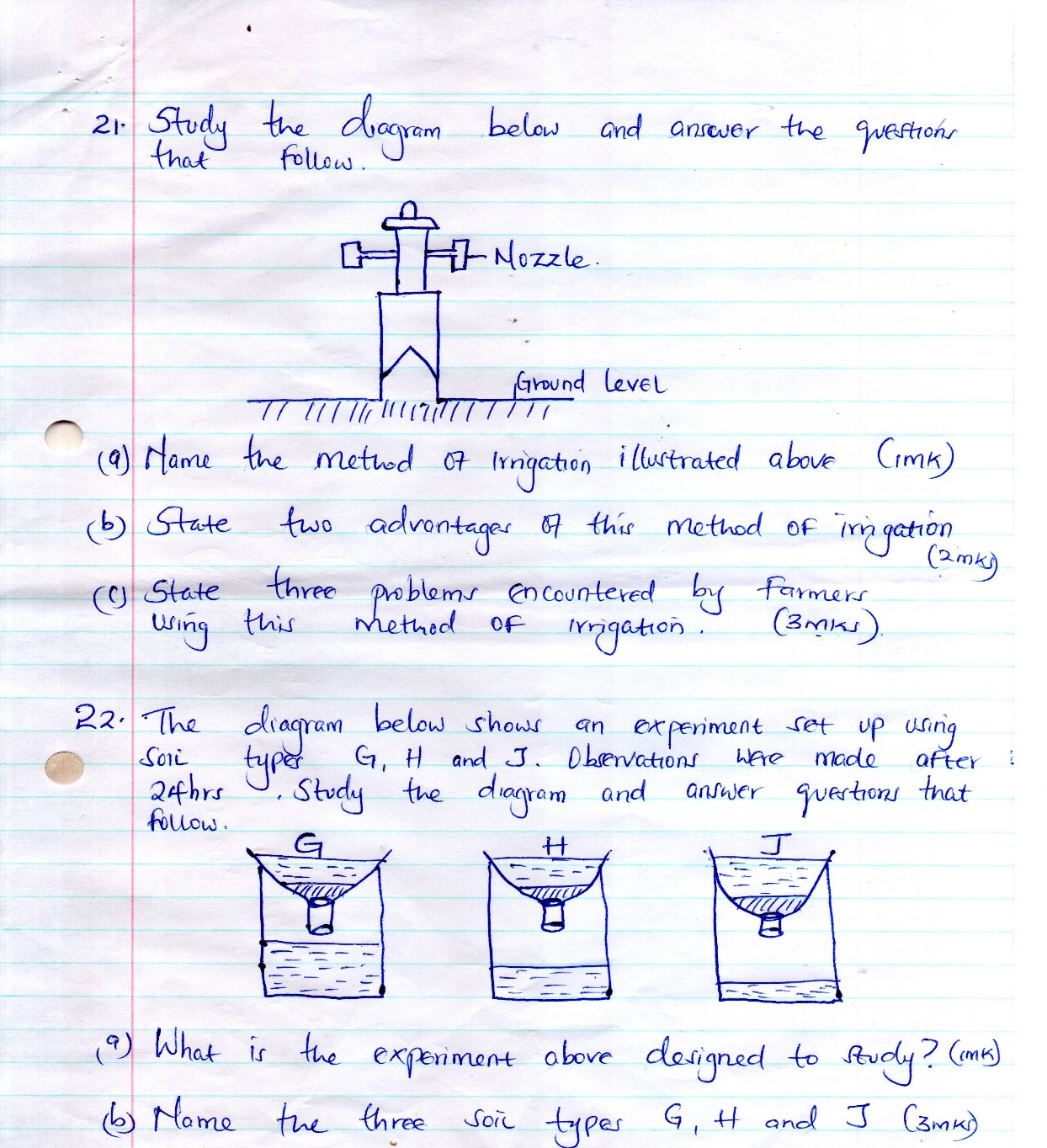 a. What is the experiment above designed to study?                                            (1 mk)…………………………………………………………………………………………………………………………………………………………………………………………………………b. Name the three soil types G, H and J.                                                              (3 mks)c. Explain how the farmer can improve soil type G.                                                  (1 mks)………………………………………………………………………………………………………………………………………………………………………………………………………………………………………..……………………………………………………………………………………………………………………18.     a) State the factors that determine the stage and time of harvesting crops.           (5mks)                                                                                       ………………………………………………………………………………………………………………………………………………………………………………………………………………………………………..………………………………………………………………………………………………………………………………………………………………………………………………………………………………………..……………………………………………………………………………………………………………………     b) state four methods of harvesting crops                                                               (4mks)………………………………………………………………………………………………………………………………………………………………………………………………………………………………………..………………………………………………………………………………………………………………………………………………………………………………………………………………………………………..c) Outline 4 importance of pruning in coffee production.                                                (4mks)………………………………………………………………………………………………………………………………………………………………………………………………………………………………………..………………………………………………………………………………………………………………………………………………………………………………………………………………………………………..